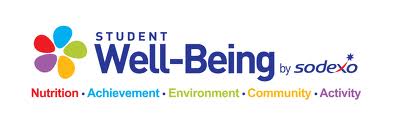 2701 S. York Street, Denver, CO 80210;   p: 303.756.9481; lkelly@st-annes.org;   tjones@st-annes.orgPlease return this form to Lucy Kelly 
no later than noon on Wednesday, two 
weeks prior to your event.  Lucy will 
give the form to Sodexo.  Thank you!